Στοματική υγιεινή17η Δραστηριότητα: -Δώσε μια υπόσχεση για την στοματική σου υγιεινή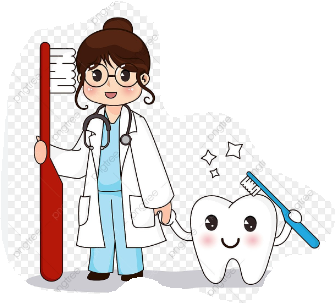 